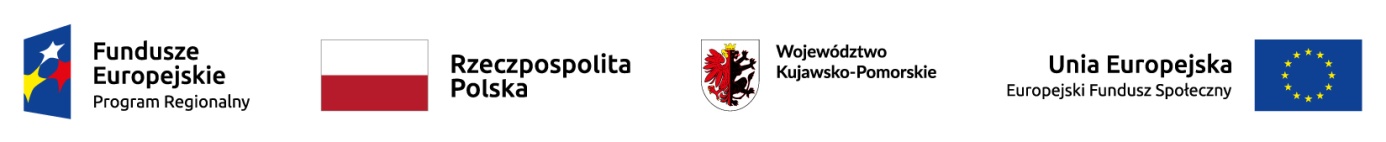 Stowarzyszenie Lokalna Grupa Działania „Dolina Drwęcy”Gałczewo 787-400 Golub-DobrzyńBiuro Stowarzyszenia LGD „Dolina Drwęcy”Plac 1000-lecia 22 a87-400 Golub-Dobrzyń                                                                                                               Zaproszenie do składania ofert dotyczącepublikacji w prasie w 2023 r. 4 ogłoszeń informujących o rezultatach wdrażania LSR, szkoleniach dla potencjalnych Beneficjentów, ogłoszeniu naborów wniosków oraz pozostałych działaniach w ramach animacji (imprezy, wizyty studyjne, konkursy) – finansowanych w ramach wsparcia na funkcjonowanie LGD udzielanego w ramach RPO Województwa Kujawsko – Pomorskiego  na  lata   2014 - 2020  ze   środków   pochodzących z funduszu EFS.Postępowanie nie podlega ustawie z dnia 11 września 2019 r. Prawo zamówień publicznych.ZamawiającyStowarzyszenie Lokalna Grupa Działania „Dolina Drwęcy”Siedziba: Gałczewo 7, 87-400 Golub-DobrzyńREGON: 340142030, NIP: 5030024812Opis przedmiotu oraz zakres zamówieniaPublikacja w prasie w 2023 r. 4 ogłoszeń informujących o rezultatach wdrażania LSR, szkoleniach dla potencjalnych Beneficjentów, ogłoszeniu naborów wniosków oraz pozostałych działaniach w ramach animacji (imprezy, wizyty studyjne, konkursy). Ogłoszenia w prasie są działaniami informacyjno-promocyjnymi związanymi z naborami wniosków dla potencjalnych wnioskodawców.Publikacja w prasie ogłoszenia, na jednej ze stron (może to być strona 2 bądź 3 bądź ostatnia wydania / dodatku lokalnego) w dniu wskazanym przez zamawiającego – 1 ogłoszenie nie mniejsze niż 9 modułowe (do określenia rozmiaru 1 modułu przyjęto wym.: ok. 55mm na 48 mm). Ogłoszenia winny być publikowane na obszarze Lokalnej Grupy Działania „Dolina Drwęcy” obejmującym: Gmina Miasto Golub-Dobrzyń, Gmina Golub-Dobrzyń, Gmina Ciechocin, Gmina Kowalewo Pomorskie, Gmina Radomin, Gmina Zbójno.Opis warunków udziału:Podstawowe parametry publikacji w prasie:1) Terminy   publikacji   ogłoszenia:  publikacja  4  ogłoszeń  w  prasie  do  końca  2023 r.
w wydaniu  wskazanym  przez  Zamawiającego, termin publikacji ogłoszenia każdorazowo uzgodniony z min. tygodniowym wyprzedzeniem.2) 1 ogłoszenie nie mniejsze niż 9 modułowe (do określenia rozmiaru 1 modułu przyjęto wym.: ok. 55mm na 48mm),Ogłoszenie na 2 bądź 3 bądź ostatniej stronie wydania / dodatku lokalnego,Ogłoszenie / informacja udostępnione przez zamawiającego (do publikacji w kolorze),Ilość ogłoszeń w ciągu roku: 4.W celu potwierdzenia, że wykonawca posiada uprawnienie wykonania zamówienia                w postępowaniu składa następujące dokumenty:    -   wypełniony formularz ofertowy – zał. nr 1,- oświadczenie o posiadaniu niezbędnych uprawnień i wiedzy w celu publikacji w prasie ogłoszeń – zał. nr 2.- zaakceptowany projekt umowy – zał. nr 3  Kryteria  oceny ofert i ich znaczenie:- cena – 100%Termin   i  miejsce   realizacji   zamówienia:   publikacja 4 ogłoszeń w prasie do końca 2023 r. w wydaniu  wskazanym  przez  Zamawiającego obejmujących obszar: Gmina Miasto Golub-Dobrzyń, Gmina Golub-Dobrzyń, Gmina Ciechocin, Gmina Kowalewo Pomorskie, Gmina Radomin,    Gmina    Zbójno.    Termin    publikacji   ogłoszenia   każdorazowo   uzgodniony z min. tygodniowym wyprzedzeniem.Miejsce, sposób i termin składania ofert:Oferty   należy  złożyć  w  zamkniętej  kopercie  z  dopiskiem:  „Oferta  dotycząca  ogłoszeń
w  prasie”   –   w   Biurze   Stowarzyszenia   Lokalna   Grupa   Działania   „Dolina   Drwęcy”,
Plac 1000-lecia 22a, 87-400 Golub-Dobrzyń, w terminie do dnia: 27 stycznia 2023 r. (piątek) do godz. 16:00Biuro Stowarzyszenia Lokalna Grupa Działania „Dolina Drwęcy” czynne:- poniedziałek – piątek w godz. 8:00 – 16:00.                                                                                             Z poważaniem                                                                                     /-/  Magdalena Gadomska                                                                                             Prezes Zarządu                                                                                                                               Załącznik nr 1OFERTAJa/My niżej podpisani......................................................................................................................................................................................................................................................................................................................................Adres zamieszkania/siedziba ..........................................................................................................................................................................................................................................................................................................................................................................................................................................................................................................składam/składamy   niniejszą   ofertę  na    publikację   w prasie w 2023 r. 4 ogłoszeń informujących o rezultatach wdrażania LSR, szkoleniach dla potencjalnych Beneficjentów, ogłoszeniu naborów wniosków oraz pozostałych działaniach w ramach animacji (imprezy, wizyty studyjne, konkursy)  –  finansowanych  w  ramach  wsparcia  na  funkcjonowanie  LGD  udzielanego w ramach RPO Województwa   Kujawsko – Pomorskiego  na  lata   2014 - 2020  ze   środków   pochodzących z funduszu EFS.Cena 1 ogłoszenia netto: ……………..………………………………………………….……………… VAT: ..……………………………………………………………………………………………………Cena 1 ogłoszenia brutto: ……………………………………………………………….………………słownie ………………………….………………………………………………………………………............................................                                                  .........................................................     miejscowość  i data                                                                                           Podpis osoby upoważnionejZałącznik nr 2Oświadczenie o posiadaniu niezbędnych uprawnień i wiedzy w celu                             publikacji w prasie ogłoszeń	Niniejszym oświadczam/my, iż posiadam/my niezbędną wiedzę i uprawnienia                     do publikacji w prasie ogłoszeń  –  finansowanych  w  ramach  wsparcia  na   funkcjonowanie   LGD   udzielanego w ramach RPO Województwa   Kujawsko - Pomorskiego  na  lata   2014 - 2020  ze   środków   pochodzących z funduszu EFS.…...............................................                                                    …..........................................               miejscowość, data                                                                                                               podpis                                                                                -projekt-UMOWANR …/2023Zawarta w dniu…… /01/2023 r. w Golubiu-Dobrzyniu, pomiędzy:Stowarzyszeniem Lokalna Grupa Działania „Dolina Drwęcy”z siedzibą w Gałczewie 7, 87-400 Golub-DobrzyńNIP: 503 002 48 12REGON: 340142030,reprezentowanym przez:Magdalenę Gadomską – Prezesa,Martę Iwan-Łęgowską – Wiceprezesa,zwanym dalej „Zamawiającym”a………………………………………………..………………………………………………..NIP: ………………………………………….REGON:……………………………………..reprezentowanym przez:………………………………………………zwanym dalej „Wykonawcą”Strony niniejszej umowy uzgadniają co następuje:§ 11. Zamawiający  powierza  do  opublikowania  w  prasie w  2023 r. 4 ogłoszeń informujących
o rezultatach wdrażania LSR, szkoleniach dla potencjalnych Beneficjentów, ogłoszeniu naborów wniosków oraz pozostałych działaniach w ramach animacji (imprezy, wizyty studyjne, konkursy) – finansowanych w ramach wsparcia na funkcjonowanie LGD udzielanego w ramach RPO Województwa   Kujawsko – Pomorskiego  na  lata   2014 - 2020  ze   środków   pochodzących z funduszu EFS.2.   Publikacja   ogłoszeń   o   którym   mowa   w   ust.   1,   Wykonawca   wykona    zgodnie
z następującymi parametrami:Podstawowe parametry publikacji w prasie:1)  Terminy   publikacji   ogłoszenia:  publikacja  ogłoszeń   w   prasie   do   końca   2023r.
w wydaniu  wskazanym  przez  Zamawiającego, termin publikacji ogłoszenia każdorazowo uzgodniony z min. tygodniowym wyprzedzeniem.2) 1 ogłoszenie nie mniejsze niż 9 modułowe (do określenia rozmiaru 1 modułu przyjęto wym.: ok. 55mm na 48mm),3) Ogłoszenie na 2 bądź 3 bądź ostatniej stronie wydania / dodatku lokalnego,4) Ogłoszenie / informacja udostępnione przez zamawiającego (do publikacji w kolorze),5) Ilość ogłoszeń w ciągu roku: 4.3.Wszelkie inne propozycje Wykonawcy w zakresie parametrów określonych w ust. 2 winny być zaakceptowane przez Zamawiającego.§ 2Zamawiający wyznacza osobę upoważnioną do kontaktu w sprawach dotyczących realizacji umowy:- Katarzynę Sadowską – pracownik Biura Stowarzyszenia Lokalna Grupa Działania „Dolina Drwęcy” – tel. (56) 682 03 53, e-mail: biuro@lgddolinadrwecy.org.plWykonawca do kontaktu z Zamawiającym wyznacza:……………………………. – tel. ……………………… – e-mail: ………………………§ 31.Zamówienie,  o  którym  mowa  w   § 1   winno   być   zrealizowane po uzgodnieniu terminu z Zamawiającym. Termin publikacji ogłoszenia każdorazowo uzgodniony z min. tygodniowym wyprzedzeniem.2. Niedochowanie przez Wykonawcę wskazanego w ust. 1 terminu realizacji zamówienia, daje Zamawiającemu podstawę do odstąpienia od Umowy. 3.W przypadku nie opublikowania ogłoszenia z przyczyn zawinionych przez Wykonawcę, Wykonawca zobowiązany jest do publikacji ogłoszenia w żądanym przez Zamawiającego terminie na własny koszt.§ 41.Za publikację każdego ogłoszenia stanowiącego przedmiot umowy Zamawiający zapłaci Wykonawcy wynagrodzenie w wysokości …………………. zł brutto (słownie: …………………………… zł).2. Zapłata za przedmiot Umowy nastąpi po zrealizowaniu każdego zadania.Po zakończeniu zadania Wykonawca przedłoży Zamawiającemu fakturę za ogłoszenia opublikowane, która zostanie zapłacona przez Zamawiającego w terminie 30 dni od dnia przedłożenia Zamawiającemu prawidłowo wystawionej faktury.3. Wynagrodzenie płatne będzie przelewem na rachunek bankowy Wykonawcy                                 nr ……………………………….....................§ 51.Wykonawca zapłaci Zamawiającemu karę umowną za odstąpienie od umowy z przyczyn leżących po stronie Wykonawcy w wysokości 30% wynagrodzenia należnego za wykonanie przedmiotu umowy.2.Zamawiający zastrzega sobie prawo dochodzenia odszkodowania uzupełniającego do wysokości rzeczywiście poniesionej szkody.§ 6Umowa podlega prawu polskiemu i zgodnie z nim powinna być interpretowana. W zakresie nieuregulowanym w Umowie znajdują zastosowanie przepisy Kodeksu cywilnego.§ 7Zmiana niniejszej umowy wymaga formy pisemnej pod rygorem nieważności.§ 8Umowę sporządzono w dwóch jednobrzmiących egzemplarzach, po jednym dla każdej stronyZAMAWIAJĄCY                                                                                      WYKONAWCA                                                                                                                    Akceptuję umowę